 Prepiši u bilježnicu i nacrtaj po cijeloj stranici šumu.                                             Š U M A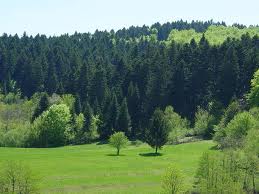                    U   šumi  zajedno  žive  biljke  i  životinje   .